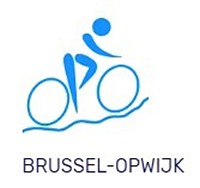 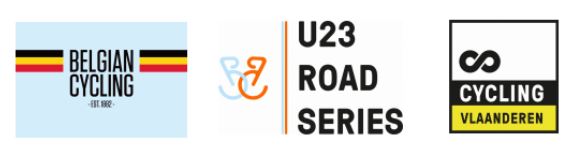 Persaccreditatie Brussel – Opwijk 2024Persaccreditaties dienen te gebeuren via onderstaand formulier. Gelieve dit formulier volledig in te vullen. 


! verplicht in te vullen velden Terug te sturen voor/A retourner avant le 23/02/2024 aan:wedstrijden@brusselopwijk.beNaam/Nom medium ! Naam/Nom journalist/fotograaf! Nummer perskaart/Numéro carte de presse! Straat/Rue / nr! Postcode/Code postal! Woonplaats / Commune! ! ! Wagen/Voiture – Moto/ Nummerplaat/PlaqueNaam/Nom pilote! ! ! Telefoon ! Fax ! GSM ! E-mail ! Beroep / ProfessionJournalistFotograaf! 